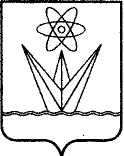 АДМИНИСТРАЦИЯ ЗАКРЫТОГО АДМИНИСТРАТИВНО – ТЕРРИТОРИАЛЬНОГО ОБРАЗОВАНИЯ  ГОРОДА  ЗЕЛЕНОГОРСКА КРАСНОЯРСКОГО КРАЯП О С Т А Н О В Л Е Н И Е    24.03.2017                                  г. Зеленогорск                               №   69-п	Об установлении временного ограничения движения транспортныхсредств по автомобильным дорогам общего пользования местного значенияг. Зеленогорска в весенний период 2017 годаВ целях обеспечения безопасности дорожного движения, предотвращения снижения несущей способности конструктивных элементов автомобильных дорог общего пользования местного значения                          г. Зеленогорска, их участков, в соответствии с Федеральными законами от 08.11.2007 № 257-ФЗ «Об автомобильных дорогах и о дорожной деятельности в Российской Федерации и о внесении изменений в отдельные законодательные акты Российской Федерации», от 10.12.1995 № 196-ФЗ «О безопасности дорожного движения», постановлением Правительства Красноярского края от 18.05.2012 № 221-п «Об утверждении Порядка осуществления временных ограничения или прекращения движения транспортных средств по автомобильным дорогам регионального или межмуниципального, местного значения на территории Красноярского края», руководствуясь Уставом города, ПОСТАНОВЛЯЮ:Установить временное ограничение движения транспортных средств с грузом или без груза по автомобильным дорогам общего пользования местного значения г. Зеленогорска в период возникновения неблагоприятных природно-климатических условий в весенний период с 10 апреля по 09 мая 2017 года.Действие временного ограничения движения транспортных средств распространяется на все автомобильные дороги общего пользования местного значения г. Зеленогорска.Установить в указанный в пункте 1 настоящего постановления период предельно допустимую нагрузку на каждую ось: на одиночную ось – 6 тонн, двухосную тележку – 5 тонн и трехосную тележку – 4 тонны.В период введения временного ограничения движения движение    транспортных средств с нагрузкой на ось больше временно установленной настоящим постановлением осуществляется в соответствии с законодательством Российской Федерации, регламентирующим движение тяжеловесных транспортных средств. Муниципальному унитарному предприятию «Комбинат благоустройства» г.Зеленогорска и Унитарному муниципальному автотранспортному предприятию г.Зеленогорска обеспечить установку в течение суток с даты начала периода временного ограничения движения на автомобильных дорогах общего пользования местного значения                      г. Зеленогорска дорожных знаков 3.12 «Ограничение массы, приходящейся на ось транспортного средства» со знаками дополнительной информации, предусмотренными Правилами дорожного движения Российской Федерации, утвержденными постановлением Правительства Российской Федерации от 23.10.1993 № 1090, в местах, согласованных с ОГИБДД Отдела МВД России по ЗАТО г. Зеленогорск. Отделу городского хозяйства Администрации ЗАТО                     г. Зеленогорска: - в течение 5 рабочих дней со дня принятия настоящего постановления направить в ОГИБДД Отдела МВД России по ЗАТО г. Зеленогорск письменное уведомление о введении временного ограничения движения по автомобильным дорогам общего пользования местного значения                     г. Зеленогорска в весенний период 2017 года;- информировать пользователей автомобильными дорогами местного значения г. Зеленогорска о причинах и сроках ограничения движения путем размещения информации на официальном сайте Администрации ЗАТО          г. Зеленогорска в информационно-телекоммуникационной сети «Интернет», в средствах массовой информации не позднее чем за 10 дней до начала введения временного ограничения движения в соответствии с настоящим постановлением.Настоящее постановление вступает в силу в день, следующий за днем его опубликования в газете «Панорама».Контроль за выполнением настоящего постановления возложить на первого заместителя главы Администрации ЗАТО г. Зеленогорска.Глава Администрации ЗАТО г. Зеленогорска                                                                 А.Я. Эйдемиллер